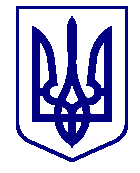 ВАРАСЬКА МІСЬКА РАДА____ сесія  VIII скликанняП Р О Є К Т      Р І Ш Е Н Н Я29.08.2023                                        м.Вараш                  №2598-ПРР-VIII-5200Про безоплатну передачу комунальногомайна з балансу Більськовільського ліцеюна баланс Мульчицького ліцею та на баланс Сопачівського ліцею 	Відповідно до Закону України «Про передачу об’єктів права державної та комунальної власності», керуючись статтею 25, частиною п’ятою статті 60 Закону України «Про місцеве самоврядування в Україні», Вараська міська радаВ И Р І Ш И ЛА: 	1. Затвердити безоплатну передачу комунального майна з балансу Більськовільського ліцею Вараської міської ради (код ЄДРПОУ 22567983)  на баланс Мульчицького ліцею Вараської міської ради (код ЄДРПОУ 22563726), а саме: 	автобус «Еталон» А08116-0000040, первісна вартість 2 700 000,00 грн. (відповідно до свідоцтва про реєстрацію транспортного засобу CTP № 312213, реєстраційний номер ВК 5760IА, рік випуску-2022, колір-жовтий, двигун V5760, ідентифікаційний номер Y6PAS8116NP001703, дата реєстрації 31.01.2023 за Більськовільським ліцеєм Вараської міської ради). 2. Затвердити безоплатну передачу комунального майна з балансу Більськовільського ліцею Вараської міської ради (код ЄДРПОУ 22567983)  на баланс Сопачівського ліцею Вараської міської ради (код ЄДРПОУ 22563850), а саме: автобус «Богдан» А22412, первісна вартість 1 884666,00 грн. (відповідно до свідоцтва про реєстрацію транспортного засобу CTP № 312662, реєстраційний номер ВК1402АА, рік випуску-2020, колір-жовтий, двигун V5760, номер шасі (кузова) Y6LA22412LL100233, дата реєстрації 16.03.2023 за Більськовільським ліцеєм Вараської міської ради). 	3. Більськовільському ліцею Вараської міської ради (код ЄДРПОУ 22567983) безоплатно передати комунальне майно, зазначене у пункті 1, зі свого балансу на баланс Мульчицького ліцею Вараської міської ради (код ЄДРПОУ 22563726), у відповідності до вимог чинного законодавства України.4. Більськовільському ліцею Вараської міської ради (код ЄДРПОУ 22567983) безоплатно передати комунальне майно, зазначене у пункті 2, зі свого балансу на баланс Сопачівського ліцею Вараської міської ради (код ЄДРПОУ 22563850), у відповідності до вимог чинного законодавства України.	5.  Мульчицькому ліцею Вараської міської ради (код ЄДРПОУ 22563726)  безоплатно прийняти на баланс комунальне майно, зазначене у пункті 1, у відповідності до вимог чинного законодавства України, забезпечивши його бухгалтерський облік.6. Сопачівському ліцею Вараської міської ради (код ЄДРПОУ 22563850)  безоплатно прийняти на баланс комунальне майно, зазначене у пункті 2, у відповідності до вимог чинного законодавства України, забезпечивши його бухгалтерський облік.	7. Визнати такими, що втратили чинність, рішення Вараської міської ради:від 16.08.2023 № 2004-РР-VIII «Про безоплатну передачу комунального майна з балансу Сопачівського ліцею на баланс Мульчицького ліцею»;від 16.08.2023 № 2005-РР-VIII «Про безоплатну передачу комунального майна з балансу Мульчицького ліцею на баланс Сопачівського ліцею». 	8. Контроль за виконанням цього рішення покласти на заступника міського голови з питань діяльності виконавчих органів ради Дмитра СТЕЦЮКА.Міський голова                                                                        Олександр МЕНЗУЛ